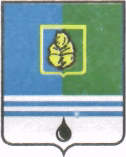 ПОСТАНОВЛЕНИЕАДМИНИСТРАЦИИ  ГОРОДА  КОГАЛЫМАХанты-Мансийского автономного округа - ЮгрыОт «19»  февраля  2016 г.                                                          №458РОЕКТО внесении изменения в постановление Администрации города Когалымаот 14.12.2015 №3644В соответствии со статьёй 144 Трудового кодекса Российской Федерации, постановлением Правительства Ханты-Мансийского автономного округа – Югры от 13.04.2007 №97-п «Об утверждении Единых рекомендаций по построению отраслевых систем оплаты труда работников государственных учреждений, финансируемых из бюджета Ханты-Мансийского автономного округа – Югры», приказом Департамента культуры Ханты-Мансийского автономного округа – Югры от 09.01.2013 №4-нп «Об утверждении Примерных положений по оплате труда работников государственных учреждений и государственных образовательных организаций                         Ханты-Мансийского автономного округа – Югры, подведомственных Департаменту культуры Ханты-Мансийского автономного округа – Югры», Уставом города Когалыма, постановлением Администрации города Когалыма от 19.11.2015 №3384 «Об утверждении положения об оплате труда и стимулирующих выплатах работников муниципальных учреждений физической культуры и спорта города Когалыма»: В постановление Администрации города Когалыма от 14.12.2015 №3644 «Об утверждении порядка премирования руководителей муниципальных учреждений физической культуры и спорта города Когалыма» (далее - постановление) внести следующее изменение:1.1. Абзац пятый пункта 2.1 приложения 1 к постановлению изложить в следующей редакции: «При сумме баллов, соответствующей выполнению всех показателей, размер премии руководителя Учреждения за отчётный период равен 100 процентам от установленного размера премии. При начислении более низкой суммы баллов, премия руководителя Учреждения снижается пропорционально баллам. В случае депремирования руководителя Учреждения в предыдущем периоде за невыполнение целевых показателей эффективности работы Учреждения, при условии выполнения им мероприятий по устранению выявленных нарушений в отчётном периоде для достижения положительных результатов по принятым мерам с предоставлением подтверждающих документов, снижение баллов в отчётном периоде не осуществляется».1.2. Приложение 2 к постановлению изложить в редакции согласно приложению к настоящему постановлению.Отделу финансово-экономического обеспечения и контроля Администрации города Когалыма (А.А.Рябинина) направить в юридическое управление Администрации города Когалыма текст постановления и приложение к нему, его реквизиты, сведения об источнике официального опубликования в порядке и сроки, предусмотренные распоряжением Администрации города Когалыма от 19.06.2013 №149-р «О мерах по формированию регистра муниципальных нормативных правовых актов Ханты-Мансийского автономного округа – Югры» для дальнейшего направления в Управление государственной регистрации нормативных правовых актов Аппарата Губернатора Ханты-Мансийского автономного округа - Югры.Опубликовать настоящее постановление и приложения к нему в газете «Когалымский вестник» и разместить на официальном сайте Администрации города Когалыма в информационно-коммуникационной сети «Интернет» (www.admkogalym.ru).Контроль за выполнением постановления оставляю за собой.Глава города Когалыма						Н.Н.ПальчиковСогласовано:                                                                                                              Зам.главы  города Когалыма 					Т.И.ЧерныхНачальник ЮУ						А.В.Косолапов 	Начальник УКСиМП 						Л.А.Юрьева  Начальник УЭ   						Е.Г.Загорская  	Директор МКУ «УОДОМС»  					М.В.Владыкина  	Подготовлено:Зам. начальника  ОФЭОиК 					Е.А.ПискорскаяРазослать: ЮУ; КФ; УЭ; УКСиМП; ОФЭОиК; МКУ «УОДОМС»; Управление по общим вопросам; МАУ «Дворец спорта»; прокуратура; Консультант.Приложение  к постановлению Администрации города Когалымаот 19.02.2016 №458Целевые показателиэффективности деятельности муниципальных учреждений физической культуры и спорта города Когалыма и критерии оценки эффективности работы его руководителя______________________ № п/пНаименование целевых показателей эффективности деятельности учрежденияКритерии оценки
эффективности и результативности деятельности руководителя учреждения в баллах
(максимально возможное значение)Форма отчётности, содержащая информацию о выполнении показателяПериодичность
предоставления
отчётовСогласование показателя должностными лицами и структурными подразделениями Администрации города Когалыма1. Критерии по основной деятельности муниципального учреждения1. Критерии по основной деятельности муниципального учреждения1. Критерии по основной деятельности муниципального учреждения1. Критерии по основной деятельности муниципального учреждения1. Критерии по основной деятельности муниципального учреждения1. Критерии по основной деятельности муниципального учреждения1.Выполнение муниципального задания в объёме 100 процентов;Выполнение муниципального задания в объёме от 85 до 99 процентов;Выполнение муниципального задания в объёме 85 процентов;Выполнение муниципального задания в объёме менее 8520 баллов10 баллов5 баллов0 балловОтчёт о выполнении целевых показателей деятельности учреждения- ежемесячноза предыдущий кварталУправление культуры, спорта и молодежной политики Администрации города Когалыма2.Отсутствие обоснованных претензий (жалоб) по оказанию муниципальных услуг от физических и юридических лиц 10 балловОтчёт о выполнении целевых показателей деятельности - ежемесячноУправление культуры, спорта и молодежной политики (потребителей услуги)учрежденияАдминистрации города Когалыма3.Отсутствие несчастных случаев, производственного травматизма и профессиональных заболеваний10 балловОтчёт о выполнении целевых показателей деятельности учреждения- ежемесячноУправление экономики Администрации города Когалыма4.Размещение информации на Интернет-сайте учреждения и обеспечение его поддержки в актуальном состоянии с целью информирования населения об оказании муниципальных услуг5 балловОтчёт о выполнении целевых показателей деятельности учреждения- ежемесячноУправление культуры, спорта и молодежной политики Администрации города Когалыма5.Размещение и поддержание в актуальном состоянии информации об учреждении на официальном портале www.bus.gov.ru 5 балловОтчёт о выполнении целевых показателей деятельности учреждения- ежемесячноУправление культуры, спорта и молодежной политики Администрации города КогалымаСовокупная значимость всех критериев в баллах по первому разделу: 50 балловСовокупная значимость всех критериев в баллах по первому разделу: 50 балловСовокупная значимость всех критериев в баллах по первому разделу: 50 балловСовокупная значимость всех критериев в баллах по первому разделу: 50 балловСовокупная значимость всех критериев в баллах по первому разделу: 50 балловСовокупная значимость всех критериев в баллах по первому разделу: 50 баллов2. Критерии по финансово-экономической деятельности, исполнительской дисциплине муниципального учреждения2. Критерии по финансово-экономической деятельности, исполнительской дисциплине муниципального учреждения2. Критерии по финансово-экономической деятельности, исполнительской дисциплине муниципального учреждения2. Критерии по финансово-экономической деятельности, исполнительской дисциплине муниципального учреждения2. Критерии по финансово-экономической деятельности, исполнительской дисциплине муниципального учреждения2. Критерии по финансово-экономической деятельности, исполнительской дисциплине муниципального учреждения1.Отсутствие замечаний по срокам и качеству предоставления установленной отчетности, информации по оперативным запросам10 балловОтчёт о выполнении целевых показателей деятельности учреждения- ежемесячно,- ежемесячноза предыдущий кварталОтдел финансово-экономического обеспечения и контроля Администрации города Когалыма1.Отсутствие замечаний по срокам и качеству предоставления установленной отчетности, информации по оперативным запросам10 балловОтчёт о выполнении целевых показателей деятельности учреждения- ежемесячно,- ежемесячноза предыдущий кварталОтдел учёта и отчетности финансового обеспечения Администрации города КогалымаМКУ «УДОМС»2.Отсутствие в отчетном периоде:- просроченной дебиторской и кредиторской 15 балловОтчет о выполнении целевых показателей - ежемесячно за предыдущий МКУ «Управление обеспечения задолженностидеятельности учреждениякварталдеятельности органов местного самоуправления» Отдел учета и отчетности финансового обеспечения Администрации города КогалымаМКУ «УДОМС»3.Соблюдение сроков и порядка предоставления Плана финансово-хозяйственной деятельности учреждения в отдел финансово-экономического обеспечения и контроля Администрации города Когалыма в соответствии с доведенными лимитами15 балловОтчет о выполнении целевых показателей деятельности Учреждения- ежемесячноОтдел финансово-экономического обеспечения и контроля Администрации города Когалыма Администрации города КогалымаСовокупная значимость всех критериев в баллах по второму разделу: 50 балловСовокупная значимость всех критериев в баллах по второму разделу: 50 балловСовокупная значимость всех критериев в баллах по второму разделу: 50 балловСовокупная значимость всех критериев в баллах по второму разделу: 50 балловСовокупная значимость всех критериев в баллах по второму разделу: 50 балловСовокупная значимость всех критериев в баллах по второму разделу: 50 балловСовокупность всех критериев по двум разделам (итого): 100 балловСовокупность всех критериев по двум разделам (итого): 100 балловСовокупность всех критериев по двум разделам (итого): 100 балловСовокупность всех критериев по двум разделам (итого): 100 балловСовокупность всех критериев по двум разделам (итого): 100 балловСовокупность всех критериев по двум разделам (итого): 100 балловПериодичность Баллыежемесячно100